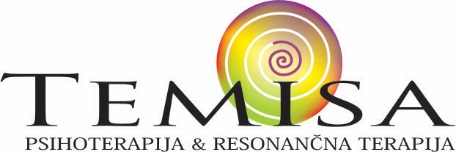 PRIJAVNICA(16. 10. in 17. 10. 2020)  Samopreventiva z zvenečimi vilicami   Ohmpunctuur Modul 1Če želite, da se račun izstavi na podjetje, prosim posredujete še naslednje podatke:Prijave do 30.9. 2020 oziroma do zasedbe mest na elektronski naslov: metka@temisa.si. Plačilo kotizacije velja kot prijava. Nisem zavezanka za plačilo DDV. Kotizacijo za delavnico in zveneče vilice v višini 319 € oziroma 362 €, če izberete še Low ohm vilico nakažite na račun:TRR: NLB SI56 0201 0025 9800 013TEMISA, Metka Erbida Golob s.p.Ulica Jožeta Jame 12, 1210 Ljubljana ŠentvidDavčna številka: 41497813Namen plačila:  “kotizacija za delavnico samopeventiva in zveneče vilice”.Kontaktna oseba: Metka Erbida Golob, 041 234 370, e-mail: metka@temisa.si V primeru odpovedi delavnice s strani organizatorja se plačana kotizacija v celoti vrne. V primeru neudeležbe delavnice se plačana kotizacije vrne v primeru odpovedi do 1.10.2020. Po 2.20.2020  neudeležba na delavnici - vrne se 0% plačanega zneska delavnice. Ime in priimek:Naslov:Kraj in poštna številka:Telefon:E- pošta:Naročam tudi Low ohm zvenečo vilico (ustrezno označi)DA	 NE	 Podjetje:Naslov:Kraj in poštna številka:Davčna številka:Zavezanec za DDV (označite):DA	 NE	 